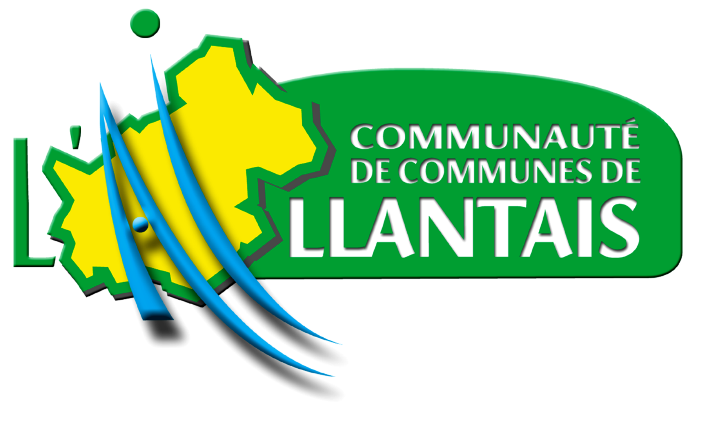 Dossier demande de subvention2019A renvoyer impérativement au plus tard le 28 février 2019 à la Communauté de Communes avec l’ensemble des pièces indiquées. Communauté de communes de l’Aillantais9 rue des Perrières89110 MONTHOLONTel : 03 86 63 56 63contact@ccaillantais.frwww.ccaillantais.frNom de l’Association : ………………………………………………..……………………………………..Montant de la subvention demandée :     …………………………………………€Cochez ci-dessous la case correspondant à votre cas : Ceci est une première demande Ceci est le renouvellement d’une demandeVous trouverez dans ce dossier tout ce dont vous avez besoin pour établir votre demande de subvention :• Des informations pratiques présentant le document à remplir et le circuit suivi par votre dossier,• La liste des pièces à joindre au document rempli,• Une demande de subvention à compléter.INFORMATIONS PRATIQUESQu’est-ce que le dossier commun de demande de subvention ?Le dossier commun de demande de subvention est un formulaire simplifié destiné à toutes les associations désireuses d’obtenir une subvention de la part de la communauté de communes. Il concerne les demandes de financement du fonctionnement de l’association, de financement d’une action spécifique ou d’un projet d’équipement. 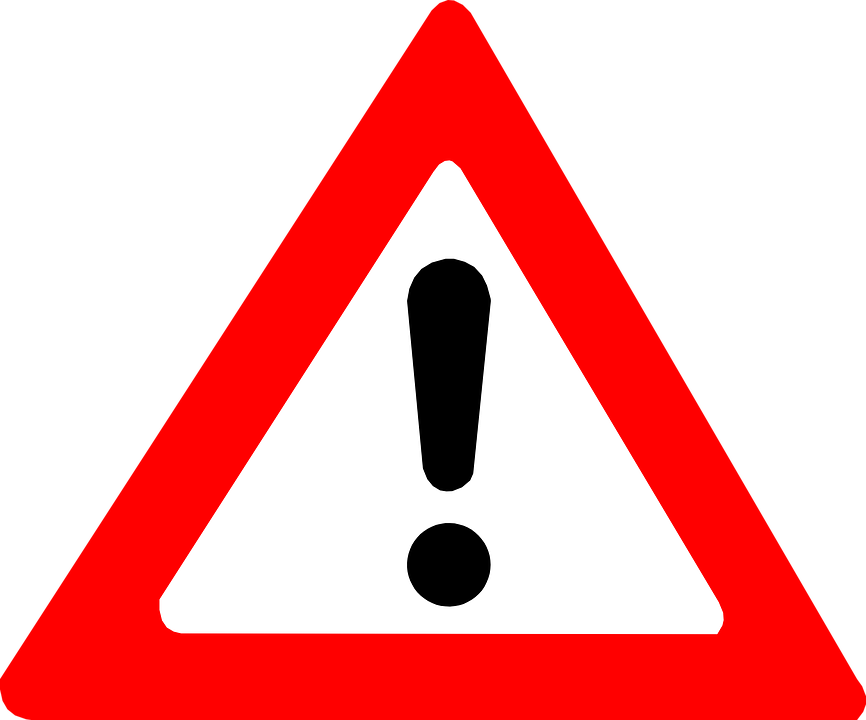 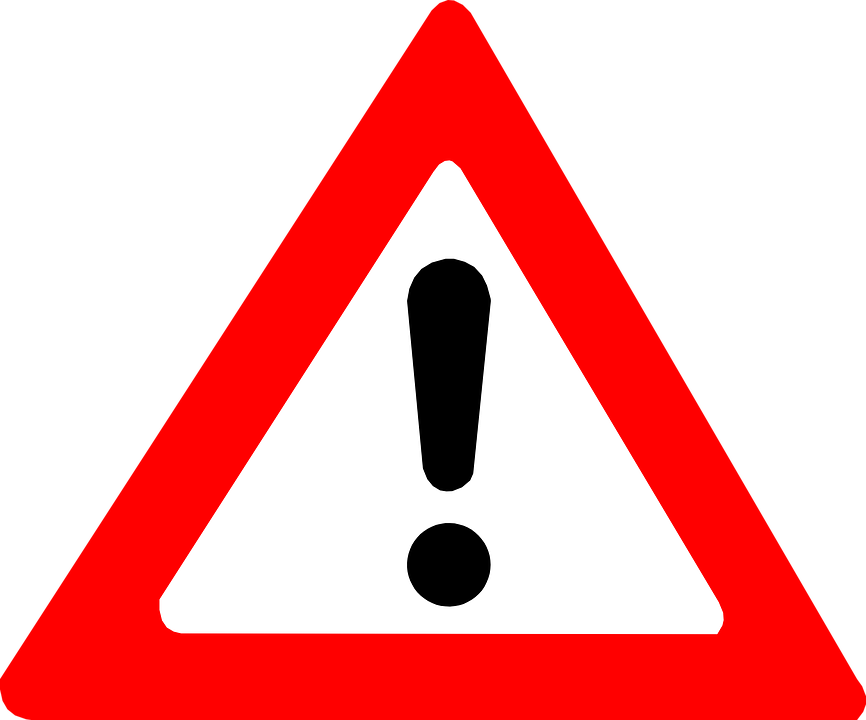 Fiche N°1 : présentation de votre association Votre association dispose-t-elle d’agrément(s) administratif(s)?  oui  nonSi oui, merci de préciser : Type d'agrément : ……………………………………………………Attribué par : ……………………………………………………En date du ……………………………………………………VOUS ÊTES PROPRIÉTAIRE				 Oui             NonVOUS ÊTES LOCATAIRE Oui             Non					 A titre gratuit	 A titre onéreux : charges annuelles ………………………€TERRITOIRES D’INTERVENTION DE L’ASSOCIATION 	 Communauté de Communes    Département  Région	                  NationalPUBLIC TOUCHE	 Tous publics	 Enfants de 6 à 11 ans       Adultes             	 Famille	 Jeunes (12 – 17 ans)        	 Personnes handicapées             	 Enfants de 0 à 3 ans     	 Jeunes (18-25 ans)            Seniors	 Enfants de 3 à 5 ans      	 Etudiants                             Personnes en difficultés socialesFiche N°2 : éléments de clôture du compte de résultat  Si l’exercice de l’association est différent de l’année civile, préciser les dates de début et de fin d’exercice.Exercice 20...... ou date de début :.............................................date de fin : ......................................................Fiche N°3 : budget prévisionnel pour 2019 Si l’exercice de l’association est différent de l’année civile, préciser les dates de début et de fin d’exercice.Exercice 20...... ou date de début :.............................................date de fin : ......................................................Fiche N°4 : tableau des avoirs Je sousigné(e), (NOM et Prénom) _________________________________________________________Représentant(e) légal(e) de l’association __________________________________________________Déclare que l’association est en règle au regard de l’ensemble des déclarations sociales et fiscales ainsi que des cotisations et paiements y afférant,certifie exacts, sincères et véritables les renseignements figurant dans le présent dossier et l’ensemble des demandes de subventions introduites auprès d’autres financeurs publics ou privés.déclare avoir pris connaissance que toute subvention d’origine publique doit être utilisée par son bénéficiaire conformément à son affectation, ce qui signifie :qu’elle ne peut financer que les actions présentant un caractère d’intérêt public  communautaire,qu’elle ne peut être reversée à d’autres associations, œuvres ou entreprises (sauf lorsque c’est expressément prévu dans la convention conclue entre la collectivité territoriale et l’organisme subventionné),que son remboursement (total ou partiel) est de droit en cas de non utilisation ou d’utilisation incomplèteprécise que cette subvention, si elle est accordée, devra être versée sur le compte bancaire ou postal de l’association :Fait le ___________________________,	à _________________________________Signature Attention Toute fausse déclaration est passible de peines d’emprisonnement et d’amendes prévues par les articles 441-6 et 441-7 du code pénal. Conformément à l’article 32 de la loi Informatique et libertés du 6 janvier 1978 modifiée, les informations communiquées sont nécessaires afin de fournir les réponses et/ou les services adaptés à la demande et sont exclusivement destinées aux services en charge de répondre à la demande.Conformément aux articles 38, 39 et 40 de la loi « Informatique et Libertés » du 6 janvier 1978 modifiée en 2004, ainsi qu’aux dispositions prévues par le Règlement (UE) 2016/679 du 27 avril 2016 entré en application à compter du 25 mai 2018, l'association bénéficie d’un droit d’accès, de rectification et d’effacement des informations qui la concernent. Elle bénéficie en outre d’un droit à la limitation d’un traitement la concernant ainsi qu’à la portabilité de ses données. Elle peut également, pour motifs légitimes, s’opposer à ce que ses données fassent l’objet d’un traitement. Ces droits peuvent être exercés sur simple demande, soit par voie électronique en écrivant à : contact@ccaillantais.fr soit par courrier postal en écrivant à l’adresse suivante : Monsieur le Président – 9 rue des Perrières 89110 MONTHOLON.  Un justificatif d’identité sera requis pour toute demande d’exercice de droit. Ce justificatif ne sera pas conservé au-delà du temps nécessaire à l’exercice du droit demandé.Pièces obligatoires Pièces complémentaires à fournir s’il s’agit d’une première demande Fiche N°1 : présentation de l’AssociationFiche N°2 : compte de résultat du dernier exercice clos ou copie des comptes du dernier exercice approuvés par le président ou le trésorierFiche N°3 : projet de budget 2019Fiche N°4 : tableau des avoirs Le compte-rendu de la dernière Assemblée Générale et/ou du dernier Conseil d’Administration,Le plus récent rapport d’activité détaillé, Attestation d’assurance multirisque et responsabilité civile (actualisée),RIB.Les nouveaux statuts en cas de changement Les statuts (photocopie),La liste des personnes chargées de l’administration de l’association régulièrement constituée, La déclaration de l’association au JO (photocopie),Dénomination de l’association ………………………………………………………………………………………………………………………………….............................................................................................................................................................................................................................................................................................................................................................................SIGLE : …………………………………………………………………………………………………………………………………....Objet : (reproduire ici l’article correspondant des statuts de l’association)…………………………………………………………………………………………………………………………………....…………………………………………………………………………………………………………………………………....…………………………………………………………………………………………………………………………………....Siège social Siège social Siège social Siège social de l’associationCorrespondance de l’association (si différent du siège social)Adresse CP - VilleSite internet : ……………………………………………………Site internet : ……………………………………………………Site internet : ……………………………………………………Numéro SIREN/SIRET Numéro SIREN/SIRET Numéro SIREN/SIRET ___ ___ ___ ___ ___ ___ ___ ___ ___     ___ ___ ___ ___ ______ ___ ___ ___ ___ ___ ___ ___ ___     ___ ___ ___ ___ ______ ___ ___ ___ ___ ___ ___ ___ ___     ___ ___ ___ ___ ___Création de l’associationDate de déclaration en PréfectureDe la création de l’association : ……………………………………………………De la dernière modification (s’il y a lieu) : ……………………………………………………Date de publication de la création au journal officiel : ……………………………………………………Identification du représentant légal Identification du représentant légal Identification du représentant légal Nom – Prénom – fonctions Téléphone fixePortable E-mail : ……………………………………………………E-mail : ……………………………………………………E-mail : ……………………………………………………Personne en charge du dossier de subvention Personne en charge du dossier de subvention Personne en charge du dossier de subvention Nom – Prénom – fonctions Téléphone fixePortable E-mail : ……………………………………………………E-mail : ……………………………………………………E-mail : ……………………………………………………Les moyens humains de l’associationNombre de bénévoles(personnes contribuant régulièrement à l’activité de votre association, de manière non rémunérée)Nombre de salariés……………………………………………………Dont femmes : ……………………………………Dont hommes : ………………...…………………Dont nombre de salariés en Equivalent Temps Plein (ETP)** : …………………………………………Dont nombre d’emplois aidés : …………………..……………………** un salarié à temps plein représente 1 ETP, un salarié à mi-temps représente 0.5 ETPDont nombre de salariés en Equivalent Temps Plein (ETP)** : …………………………………………Dont nombre d’emplois aidés : …………………..……………………** un salarié à temps plein représente 1 ETP, un salarié à mi-temps représente 0.5 ETPLes adhérentsLes cotisationsNombre d’adhérents : ……………………………………………………Montant individuel de la cotisation :………………………………………………………………………………………………………………………………………………………………………………………………………………………………………………………………………………………………………………………………Les locauxVos activités 2019OBJECTIFS ET PROJETS POUR 2019 JUSTIFIANT DE LA DEMANDE DE SUVENTION………………………………………………………………………………………………………………………………….............................................................................................................................................................................................................................................................................................................................................................................………………………………………………………………………………………………………………………………….............................................................................................................................................................................................................................................................................................................................................................................………………………………………………………………………………………………………………………………….........................................................................................................................................................................................CHARGES / DEPENSESN-1Montant en €NMontant en €PRODUITS / RECETTESN-1Montant en €NMontant en €60 -   ACHATS74 – SUBVENTIONS D’EXPLOITATIONEnergie et fluidesEtatProduits pharmaceutiquesRégionProduits alimentairesDépartementMatériel et fournituresCommuneAutres achats et fournituresCommunauté des CommunesAutresTotal AchatsTotal Subventions61 – SERVICES EXTERIEURS70 – COTISATIONSLocations et charges locativesMembres actifsEntretien et réparationsMembres honorairesPrimes d’assurancesMembres bienfaiteursDivers (documentation, colloque)Total Services ExtérieursTotal Cotisations62 – AUTRES SERVICES EXTERIEURS75 – AUTRES RESSOURCESHonorairesQuote-part reçuePublicitéProduits de fêtes, entrées, tombolas, Transports et déplacementsLicences Frais postaux et télécomEngagements ou participationsDivers cotisationsPublicités LicencesRéceptionServices extérieurs diversTotal Autres Services ExtérieursTotal Autres Ressources63 – IMPOTS ET TAXES76 – PRODUITS FINANCIERSImpôts locauxIntérêts des comptesSACEMAutres impôts et taxesTotal Impôts et taxesTotal Produits financiers64 – CHARGES DU PERSONNEL77 – PRODUITS EXCEPTIONNELSSalairesExcédent reportéChargesReste à recouvrer sur excédent antérieurAutres charges de personnelCessions de biensTotal Charges du personnelTotal Produits exceptionnels66 – CHARGES FINANCIERES78 – REPRISE AMORTISS ET PROVISIONSAgiosRepriseAnnuités des prêtsAutres charges financièresTotal Charges financièresTotal Reprise sur Amortissement67 – CHARGES EXCEPTIONNELLESDéficit reportéReste à payer sur exercice antérieurTotal Charges Exceptionnelles68 – AMORTISSEMENTSDéficit reportéTotal AmortissementsTOTAL CHARGES / DEPENSESTOTAL PRODUITS / RECETTESCHARGES / DEPENSESN-1Montant en €NMontant en €PRODUITS / RECETTESN-1Montant en €NMontant en €60 -   ACHATS74 – SUBVENTIONS D’EXPLOITATIONEnergie et fluidesEtatProduits pharmaceutiquesRégionProduits alimentairesDépartementMatériel et fournituresCommuneAutres achats et fournituresCommunauté des CommunesAutresTotal AchatsTotal Subventions61 – SERVICES EXTERIEURS70 – COTISATIONSLocations et charges locativesMembres actifsEntretien et réparationsMembres honorairesPrimes d’assurancesMembres bienfaiteursDivers (documentation, colloque)Total Services ExtérieursTotal Cotisations62 – AUTRES SERVICES EXTERIEURS75 – AUTRES RESSOURCESHonorairesQuote-part reçuePublicitéProduits de fêtes, entrées, tombolas, Transports et déplacementsLicences Frais postaux et télécomEngagements ou participationsDivers cotisationsPublicités LicencesRéceptionServices extérieurs diversTotal Autres Services ExtérieursTotal Autres Ressources63 – IMPOTS ET TAXES76 – PRODUITS FINANCIERSImpôts locauxIntérêts des comptesSACEMAutres impôts et taxesTotal Impôts et taxesTotal Produits financiers64 – CHARGES DU PERSONNEL77 – PRODUITS EXCEPTIONNELSSalairesExcédent reportéChargesReste à recouvrer sur excédent antérieurAutres charges de personnelCessions de biensTotal Charges du personnelTotal Produits exceptionnels66 – CHARGES FINANCIERES78 – REPRISE AMORTISS ET PROVISIONSAgiosRepriseAnnuités des prêtsAutres charges financièresTotal Charges financièresTotal Reprise sur Amortissement67 – CHARGES EXCEPTIONNELLESDéficit reportéReste à payer sur exercice antérieurTotal Charges Exceptionnelles68 – AMORTISSEMENTSDéficit reportéTotal AmortissementsTOTAL CHARGES / DEPENSESTOTAL PRODUITS / RECETTESAvoirs de l’association à la date de la présente demande de subventionAvoirs de l’association à la date de la présente demande de subventionCompte(s) courant(s)Épargne (livrets)Espèces Autres (précisez)TOTAL Demande une subvention de fonctionnement d’un montant de €RIBCode banque / EtablissementCode guichetNuméro de compteCléRIBIBAN